 adressieren analysieren anbieten anfertigen anleiten anpassen anwerben archivieren argumentieren arrangieren aufbauen aufnehmen aufwerten ausbilden ausführen auswählen auswerten bauen beaufsichtigen bedienen befolgen befragen begeistern behandeln beobachten beraten berechnen bereitstellen bestellen betreiben betreuen beurteilen codieren darstellen definieren delegieren diagnostizieren dokumentieren dolmetschen einkaufen einleiten einordnen einrichten einschätzen eintragen empfangen empfehlen entscheiden entwerfen entwickeln erfassen erfinden erinnern erledigen erschaffen experimentieren fahren feststellen fördern formulieren forschen gestalten gründen Handwerken hervorbringen identifizieren illustrieren improvisieren informieren initiieren installieren integrieren interpretieren interviewen Inventarisieren kalkulieren klassifizieren kombinieren kommunizieren konstruieren konzipieren kooperieren koordinieren korrigieren kreieren lehren leiten lernen lesen mitfühlen mitteilen modellieren moderieren motivieren nachweisen ordnen organisieren pflegen planen präsentieren problematisieren Probleme lösen produzieren programmieren prüfen publizieren reagieren recherchieren recyceln reduzieren Reisen reparieren riskieren sammeln schlichten schreiben schützen sezieren sortieren spielen systematisieren übersetzen übertragen überzeugen umsetzen unterhalten unterrichten unterscheiden unterstützen untersuchen verantworten verbessern vergleichen verhandeln verkaufen vermehren vermitteln verstehen verteilen vertreten verwalten visualisieren vorbereiten wahrnehmen zeichnen zuhören zusammenfassen zusammenstellen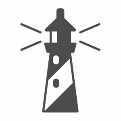 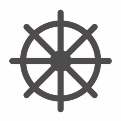 